报名热线：15505103853（微信同号）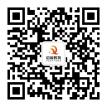 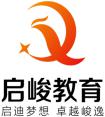 2021年盱眙县教育体育局公开招聘教师资格复审暨面试考生新冠肺炎疫情防控告知书为确保2021年盱眙县教育体育局公开招聘教师资格复审暨面试工作安全顺利进行,现将备考及考试期间新冠肺炎疫情防控有关措施和要求告知如下,请所有入围面试的考生知悉、理解、配合和支持。一、考生应按疫情防控有关要求做好个人防护和健康管理,时刻关注本人“苏康码”状况,每日进行健康申报更新直至考试当天。备考期间不得前往国内疫情中高风险地区或国(境)外,尽量不参加聚集性活动,不到人群密集场所。出行时注意保持社交距离,乘坐公共交通工具应全程佩戴口罩并做好手部等卫生防护。如出现发热、干咳等急性呼吸道异常症状应及时就医,以免影响正常参加考试。二、考试当天入场时,考生应提前准备好本人有效期内身份证原件、面试通知书并出示“苏康码”。“苏康码”为绿码、现场测量体温<37.3℃且无干咳等可疑症状的考生,可入场参加考试。考生应服从考试现场防疫管理,并自备一次性医用口罩或无呼吸阀N95口罩,除身份核验和答题环节外应全程佩戴,做好个人防护。根据疫情防控管理相关要求,考生不能提前进入考点熟悉情况,考生应提前了解考点入口位置和前往线路,考试当天提前到达考点,自觉配合完成检测流程后从规定通道验证入场。逾期到场失去参加考试资格的,责任自负。有以下特殊情形之一的考生,必须主动报告相关情况,提前准备相关证明,服从相关安排,否则不能入场参加考试：1.考试前14天内来自或到过国内疫情中高风险地区所在设区市(或直辖市的区)范围内低风险区域的考生,考试当天除须本人“苏康码”为绿码、现场测量体温<37.3℃且无干咳等可疑症状外,还须提供考试前7天内新冠病毒核酸检测阴性证明;2.已满14天集中隔离期、但未满后续14天居家自我健康管理期的国(境)外回国的考生,考试当天除须本人“苏康码”为绿码、现场测量体温<37.3℃且无干咳等可疑症状外,还须提供考试前7天内新冠病毒核酸检测阴性证明,并服从安排在临时隔离考场参加考试;3.因患感冒等非新冠肺炎疾病有发烧(体温≥37.3℃)、干咳等症状的考生,考试当天如症状未消失,除须本人“苏康码”为绿码外,还须提供考试前7天内新冠病毒核酸检测阴性证明,并服从安排在临时隔离考场参加考试。三、有下列情形之一的,不得参加考试：1.不能现场出示本人当日“苏康码”绿码的;2.仍在隔离治疗期的新冠肺炎确诊病例、疑似病例、无症状感染者以及隔离期未满的密切接触者;3.考试前14天内有国(境)外或国内中高风险地区、高风险场所旅居史,或者有新冠肺炎确诊病例、疑似病例、无症状感染者密切接触史的;4.考试当天本人“苏康码”为绿码、现场测量体温≥37.3℃,且不能提供考试前7天内新冠病毒核酸检测阴性证明的。四、候考过程中,考生出现发热或干咳等可疑症状,应主动向考务工作人员报告,配合医务人员进行体温复测和排查流行病学史,并配合转移到隔离考场参加考试,考试结束后应服从安排至定点医院发热门诊就医检测。五、考生在参加资格复审暨面试工作前,应仔细阅读考试相关规定、防疫要求,领取面试通知书即视为认同并签署《2021年盱眙县教育体育局公开招聘教师资格复审暨面试考生新冠肺炎疫情防控承诺书》(见附件)。考生应诚信申报相关信息,如有隐瞒或谎报旅居史、接触史、健康状况等疫情防控重点信息,或不配合工作人员进行防疫检测、排查、隔离、送诊等情形的,将被取消考试资格;情节恶劣或造成严重后果的,在被取消考试资格的同时记入诚信档案;构成违法的,将依法追究法律责任。请考生持续关注新冠肺炎疫情形势和本地防控最新要求,考前如有新的调整和新的要求,将另行告知。 附件：2021年盱眙县教育体育局公开招聘教师资格复审暨面试考生新冠肺炎疫情防控承诺书 盱眙县公开招聘教师工作领导小组                                                      2021年1月20日附件2021年盱眙县教育体育局公开招聘教师资格复审暨面试考生新冠肺炎疫情防控承诺书本人已认真阅读《2021年盱眙县教育体育局公开招聘教师资格复审暨面试考生新冠肺炎疫情防控告知书》,知悉告知事项、证明义务和防疫要求。在此郑重承诺：本人填报、提交和现场出示的所有信息(证明)均真实、准确、完整、有效,符合疫情防控相关要求,并愿意遵守考试疫情防控有关规定,配合考试现场疫情防控有关工作安排。如有违反或有不实承诺,自愿承担相应责任、接受相应处理。承 诺 人：领取面试通知书即视为本人签名承诺时间：与领取面试通知书时间相一致